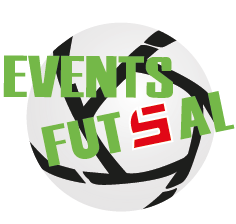 I GIORNATAFutsal Locri   –   #MCB          5  -  20
Marcatori : Claudio Canali 2 , Luca Teodori 1, autorete donna 1/ Matteo Di Rollo 2, Simone Pascucci 1, Eleonora Piersimoni 5, Giulia Floris 1, Angelica Pistoia 1Miglior uomo : Claudio Canali 7,5 / Matteo Di Rollo 8Migliore donna : Prisca Celestini 6 / Eleonora Piersimoni 8,5Portiere : Giovanni Ciano 7 / Dario Panico 8Divano Kiev   –   Disagio FC         3  -  5
Marcatori :  Leonardo Fallace 1, Samantha Sabatini 1 / Maurizio Santucci 2, Edward Guevara 1, Giorgia Silvestri 1Miglior uomo : Giancarlo Guarriello  7,5 / Edward Guevara 8,5
Migliore donna : Maria Fabozzi 7 / Giorgia Silvestri 7,5Portiere : Francesca Finocchi 7 / Niccolò De Matteis 8P.S.G.      –     F.B.Q.R.            12  -  8   Marcatori : Romano Orsini 4, Danilo Paduano 2, Marzia Fincato 2, Luna Pace 1 / Daniele Celli 4, Roberto Cicolani 2, M.Luisa Angeloni 1Miglior uomo :  Romano Orsini 8 / Daniele Celli 7,5
Migliore donna : Marzia Fincato 8  / M.Luisa Angeloni  6,5Portiere : Edda Canale  7,5 / Letizia Pepe 6,5EVENTI FUTSAL    –    A.S. TRONZI        16  -  3   Marcatori : Giuseppe Taglialatela 1, Pietro Mastrogiacomo 1, Noemi Boccanera 2, Giada Figuretti 2, Stefania Tantalo 1, Ilaria Mazzacua 1, Francesca Iannaccone 1/ Giulio D’Angelo 1, Sofia De Strobel 1Miglior uomo :  Simone Damiani 7 / Giulio D’Angelo 6
Migliore donna : Noemi Boccanera 8  / Sofia De Strobel 7Portiere : Pietro Mastrogiacomo 9 / NC